Name of Institute: Indus Institute of Technology and EngineeringName of Faculty: Prof. Bharat DograCourse code: AU0716Course name: Computer Integrated ManufacturingPre-requisites:  N.A.Credit points: 4Offered Semester: 7Course Coordinator (weeks 01 - 12)Full Name: Prof. Bharat DograDepartment with sitting location: Automobile DepartmentTelephone:+91958-686-7929	Email: bharatdogra.am@indusuni.ac.inConsultation times:03.50 PM – 04:15 PM (Tuesday and Friday)09.00 AM – 10.00 AM (Working Saturdays)	Course Lecturer (weeks 01 - 12)Full name: Prof. Bharat Dogra Department with siting location: Automobile DepartmentTelephone: +91958-686-7929	Email: bharatdogra.am@indusuni.ac.inConsultation times:03.50 PM – 04:15 PM (Tuesday and Friday)09.00 AM – 10.00 AM (Working Saturdays)	Students will be contacted throughout the Session via Mail with important information relating to this Course. Course ObjectivesBy participating in and understanding all facets of this Course a student will:Recognize The Importance of CIM In Today Technology And Its Impact On Market Competition.Automate Tasks For Preparing Most Appropriate Manufacturing And Assembly Processes And Their Sequences. Understand Robot Programming..Analyze The Engineering And Economical Aspects Of Automatic Storage And Retrival SystemCourse Outcomes (CO)The students should be able to:Describe basic concepts of CIM application and benefits. Prepare CNC programs for manufacturing of different geometries on milling and lathe machines. Prepare logic diagram for different application of automation.  Classify different components using different techniques of group technologyCourse OutlineUNIT 1[12 hours]COMPUTER AIDED MANUFACTURINGCAM Concepts, Objectives & scope, Nature & Type of manufacturing system, Evolution, Benefits of CAM, Role of management in CAM, Concepts of Computer Integrated Manufacturing, Impact of CIM on personnel, Role of manufacturing engineers, CIM Wheel to understand basic functions. NC/CNC MACHINE TOOLS NC and CNC Technology: Types, Classification, Specification and components, Construction Details, Controllers, Sensors and Actuators, CNC hardware: Re circulating ball screw, anti friction slides, step/servo motors. Axis designation, NC/CNC tooling. Fundamentals of Part programming, Types of format, Part Programming for drilling, lathe and milling machine operations, subroutines, do loops, canned Cycles, parametric sub routines.UNIT 2[12 hours]PROGRAMMABLE LOGIC CONTROLLERSRelay Device components, Programmable controller architecture, programming a programmable controller, tools for PLC logic designGROUP TECHNOLOGY AND CAPPIntroduction, part families, part classification and coding systems: OPITZ, PFA, FFA, Cell design, rank order clustering, composite part concepts, Benefits of group technology. Approaches to Process Planning, Different CAPP system, application and benefitsUNIT 3[12 hours]FLEXIBLE MANUFACTURING SYSTEMIntroduction & Component of FMS, Needs of FMS, general FMS consideration, Objectives, Types of flexibility and FMS, FMS lay out and advantages. Automated material handling system: Types and Application, Automated Storage and Retrieval System, Automated Guided Vehicles, Cellular manufacturing, Tool Management, Tool supply system, Tool Monitoring System, Flexible Fixturing, Flexible Assembly Systems. UNIT 4[12 hours]ROBOT TECHNOLOGYIntroduction: Robot Anatomy, Laws of Robot, Human System and Robotics, Coordinate system, Specifications of Robot. Power sources, actuators and Transducers, Robotic Sensors, Grippers, Robot Safety, Robot Programming and Robot Applications, Economic Considerations of Robotics system, Robot Kinematics and Dynamics, Robot Arm Dynamics. Concepts of Computer Vision and Machine Intelligence.INTEGRATED PRODUCTION MANAGEMENT SYSTEMIntroduction, PPC fundamentals, Problems with PPC, MRP-I, MRP-II. Just in Time philosophy: JIT & GT applied to FMS, concepts of Expert System in Manufacturing and Management Information SystemMethod of deliveryChalk and talkPowerPoint PresentationsSelf-study materialStudy time3 hours per week Lectures and 2 Hours practical per weekCO-PO Mapping (PO: Program Outcomes)1-Lightly Mapped 	2- Moderately Mapped	3- Highly MappedBlooms Taxonomyand Knowledge retention(For reference)(Blooms taxonomy has been given for reference) 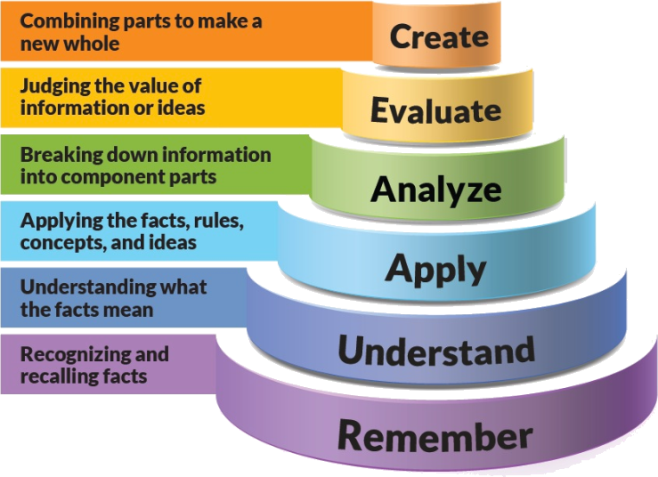 Figure 1: Blooms Taxonomy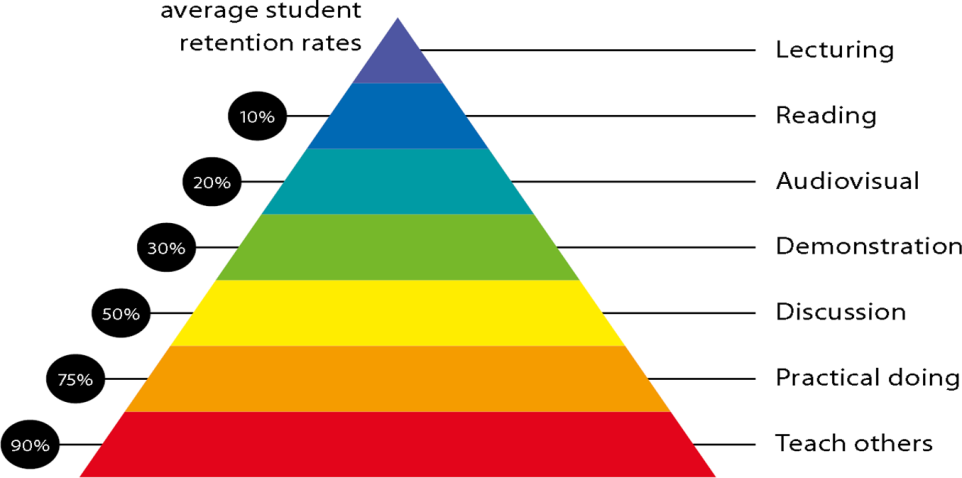 Figure 2: Knowledge retentionGraduate Qualities and Capabilities covered Lecture/tutorial timesAttendance RequirementsThe University norms states that it is the responsibility of students to attend all lectures, tutorials, seminars and practical work as stipulated in the Course outline. Minimum attendance requirement as per university norms is compulsory for being eligible for mid and end semester examinations.Details of referencing system to be used in written workText Books and Reference BooksOnline ResourcesText books	Tien Chien Chang, “Computer Aided Manufacturing”, Pearson, Edition 3, 2006. Mikell P Groover, “Automation, Production Systems and Computer Integrated Manufacturing”, Pearson Education, Edition 4, 2015. S R Deb, S Deb, “Robotics Technology and Flexible Automation”, McGraw Hill Education Private Limited, Edition 4, 2009.Additional Materialshttp://www.me.nchu.edu.tw/lab/CIM/www/courses/Computer%20Integrated%20Manufacturing/Chapter2%20-CIM-introduction.pdf – CIM Introductionhttps://www.youtube.com/watch?v=tiarT1YS-lM – Flexible Manufacturing Systemprolog.univie.ac.at/teaching/LVAs/Layout_und_Design/SS09/Skript%20insel.pdf – Group technology and Cellular Manufacturinghttp://nptel.ac.in/courses/112102101/ - Whole SyllabusLIST OF EXPERIMENTSASSESSMENT GUIDELINESYour final course mark will be calculated from the following:SUPPLEMENTARY ASSESSMENTStudents who receive an overall mark less than 40% in mid semester or end semester will be considered for supplementary assessment in the respective components (i.e mid semester or end semester) of semester concerned. Students must make themselves available during the supplementary examination period to take up the respective components (mid semester or end semester) and need to obtain the required minimum 40% marks to clear the concerned components.Late WorkLate assignments will not be accepted without supporting documentation.  Late submission of the reports will result in a deduction of 10% of the maximum mark per calendar dayFormatAll assignments must be presented in a neat, legible format with all information sources correctly referenced.  Assignment material handed in throughout the session that is not neat and legible will not be marked and will be returned to the student.Retention of Written WorkWritten assessment work will be retained by the Course coordinator/lecturer for two weeks after marking to be collected by the students. University and Faculty PoliciesStudents should make themselves aware of the University and/or Faculty Policies regarding plagiarism, special consideration, supplementary examinations and other educational issues and student matters. Plagiarism - Plagiarism is not acceptable and may result in the imposition of severe penalties.   Plagiarism is the use of another person’s work, or idea, as if it is his or her own - if you have any doubts at all on what constitutes plagiarism, please consult your Course coordinator or lecturer. Plagiarism will be penalized severely. Do not copy the work of other students. Do not share your work with other students (except where required for a group activity or assessment).Course schedule (subject to change)PO1PO2PO3PO4PO5PO6PO7PO8PO9PO10PO11PO12CO112-32-------CO212-32-------CO313-23-------CO412-23-------General Graduate QualitiesSpecific Department of ______Graduate CapabilitiesInformedHave a sound knowledge of an area of study or profession and understand its current issues, locally and internationally. Know how to apply this knowledge. Understand how an area of study has developed and how it relates to other areas.1 Professional knowledge, grounding & awarenessIndependent learnersEngage with new ideas and ways of thinking and critically analyze issues. Seek to extend knowledge through ongoing research, enquiry and reflection. Find and evaluate information, using a variety of sources and technologies. Acknowledge the work and ideas of others.2 Information literacy, gathering & processingProblem solversTake on challenges and opportunities. Apply creative, logical and critical thinking skills to respond effectively. Make and implement decisions. Be flexible, thorough, innovative and aim for high standards.4 Problem solving skillsEffective communicatorsArticulate ideas and convey them effectively using a range of media. Work collaboratively and engage with people in different settings. Recognize how culture can shape communication.5 Written communicationEffective communicatorsArticulate ideas and convey them effectively using a range of media. Work collaboratively and engage with people in different settings. Recognize how culture can shape communication.6 Oral communicationEffective communicatorsArticulate ideas and convey them effectively using a range of media. Work collaboratively and engage with people in different settings. Recognize how culture can shape communication.7 TeamworkResponsibleUnderstand how decisions can affect others and make ethically informed choices. Appreciate and respect diversity. Act with integrity as part of local, national, global and professional communities. 10 Sustainability, societal & environmental impactLecture/PracticalTimingsRoom No.LectureLectureLecturePractical Batch-1Practical Batch-2NoTitleLearning Outcomes1.To study about CIM casesEvolution of CIM, requirements of CIM and application of CIM2.To study about NC in Machine ToolBasic knowledge and fundamentals of Machine tools and axis system3.To perform practical on Manual part programming for TurningProgramming and simulation of work piece produced through turning4.To perform practical on Manual part programming for MillingProgramming and simulation of work piece produced through milling5.To perform practical on Manual part programming for Parametric subroutineProgramming and simulation of work pieceusing parametric subroutine6.To perform practical on APT Program for Turning, Drilling & MillingProgramming and simulation of work pieceusing APT7.To study about Grouping of given parts  for G. T.Basic knowledge and fundamentals of group technology and different methods of classification8.To study about Flexible Manufacturing SystemBasic knowledge and fundamentals of Flexible Manufacturing system and different types of FMS9.To study about Robot TechnologyBasic knowledge and fundamentals of robot work volume and different grippers used in robot technology10.To study about Computer aided Production & Operation ManagementBasic knowledge and fundamentals of CAPP and different types of CAPPWeek # Topic & contents Topic & contents CO AddressedCO AddressedTeaching Learning Activity (TLA)Weeks 1CAM Concepts, Objectives & scope, Nature & Type of manufacturing system, Evolution, Benefits of CAM, Role of management in CAM,CAM Concepts, Objectives & scope, Nature & Type of manufacturing system, Evolution, Benefits of CAM, Role of management in CAM,CO1CO1Chalk and talkPowerPoint PresentationsWeeks 2Concepts of Computer Integrated Manufacturing, Impact of CIM on personnel, Role of manufacturing engineers, CIM Wheel to understand basic functionsConcepts of Computer Integrated Manufacturing, Impact of CIM on personnel, Role of manufacturing engineers, CIM Wheel to understand basic functionsCO1CO1Chalk and talkWeek 3NC and CNC Technology: Types, Classification, Specification and components, Construction Details, Controllers, Sensors and Actuators, CNC hardware: Re circulating ball screw, anti friction slides, step/servo motors. Axis designation, NC/CNC toolingNC and CNC Technology: Types, Classification, Specification and components, Construction Details, Controllers, Sensors and Actuators, CNC hardware: Re circulating ball screw, anti friction slides, step/servo motors. Axis designation, NC/CNC toolingCO1 CO2CO1 CO2Chalk and talkPowerPoint PresentationsWeek 4Fundamentals of Part programming, Types of format, Part Programming for drilling, lathe and milling machine operations, subroutines, do loops, canned Cycles, parametric sub routines.Fundamentals of Part programming, Types of format, Part Programming for drilling, lathe and milling machine operations, subroutines, do loops, canned Cycles, parametric sub routines.CO1 CO2CO1 CO2Chalk and talkPowerPoint PresentationsWeek 5Relay Device components, Programmable controller architecture, programming a programmable controller, tools for PLC logic designRelay Device components, Programmable controller architecture, programming a programmable controller, tools for PLC logic designCO1 CO2CO1 CO2Chalk and talkWeek 6Introduction, part families, part classification and coding systems: OPITZ, PFA, FFA, Cell design, rank order clustering, composite part conceptsCO1 CO2CO1 CO2Chalk and talkChalk and talkWeek 7Benefits of group technology. Approaches to Process Planning, Different CAPP system, application and benefitsCO1 CO2CO1 CO2Chalk and talkChalk and talkWeek 8Introduction & Component of FMS, Needs of FMS, general FMS consideration, Objectives, Types of flexibility and FMS, FMS lay out and advantages. Automated material handling system: Types and Application, Automated Storage and Retrieval SystemCO4CO4Chalk and talkPowerPoint PresentationsChalk and talkPowerPoint PresentationsWeek 9Automated Guided Vehicles, Cellular manufacturing, Tool Management, Tool supply system, Tool Monitoring System, Flexible Fixturing, Flexible Assembly SystemsCO4CO4Chalk and talkPowerPoint PresentationsChalk and talkPowerPoint PresentationsWeek 10Introduction: Robot Anatomy, Laws of Robot, Human System and Robotics, Coordinate system, Specifications of Robot. CO3CO3Chalk and talkPowerPoint PresentationsChalk and talkPowerPoint PresentationsWeek 11Power sources, actuators and Transducers, Robotic Sensors, Grippers, Robot Safety, Robot Programming and Robot ApplicationsCO4CO4Chalk and talkPowerPoint PresentationsChalk and talkPowerPoint PresentationsWeek 12Economic Considerations of Robotics system, Robot Kinematics and Dynamics, Robot Arm Dynamics. Concepts of Computer Vision and Machine IntelligenceCO4CO4Chalk and talkPowerPoint PresentationsChalk and talkPowerPoint PresentationsWeek 13Introduction, PPC fundamentals, Problems with PPC, MRP-I, MRP-II.CO2, CO3CO2, CO3Week 14Just in Time philosophy: JIT & GT applied to FMSCO3, CO4CO3, CO4Week 15concepts of Expert System in Manufacturing and Management Information SystemCO3CO3